БІЛОЦЕРКІВСЬКА МІСЬКА РАДАКИЇВСЬКОЇ ОБЛАСТІР І Ш Е Н Н Явід 29 червня 2017р.								№ 1074-34-VIIПро затвердження технічної документації із землеустроющодо встановлення (відновлення) меж земельної ділянкив натурі (на місцевості) та передачу земельної ділянки комунальної власностіу  власність громадянину Сінгаєвському Андрію ВалерійовичуРозглянувши заяву громадянина, технічну документацію із землеустрою щодо встановлення (відновлення) меж земельної ділянки в натурі (на місцевості), протокол постійної комісії з питань  земельних відносин та земельного кадастру, планування території, будівництва, архітектури, охорони пам’яток, історичного середовища та благоустрою від 24 травня 2017 року № 86, відповідно до ст. ст. 12,93,116,118,122,125, ч. 14 ст. 186 Земельного кодексу України, ч. 5 ст. 16 Закону України «Про Державний земельний кадастр», ст. 55 Закону України «Про землеустрій», п. 34 ч. 1 ст. 26 Закону України «Про місцеве самоврядування в Україні», Інструкції про встановлення (відновлення) меж земельних ділянок в натурі (на місцевості) та їх закріплення межовими знаками затвердженої Наказом Державного комітету України із земельних ресурсів від 18 травня 2010 року за № 376, міська рада вирішила:         1. Затвердити технічну документацію із землеустрою щодо встановлення (відновлення) меж земельної ділянки в натурі (на місцевості) та передати земельну ділянку комунальної власності у власність громадянину Сінгаєвському Андрію Валерійовичу для будівництва і обслуговування житлового будинку, господарських будівель і споруд за адресою: вулиця Замкова,32 площею 0,1000 га, за рахунок земель населеного пункту м. Біла Церква. Кадастровий номер: 3210300000:04:020:0114.         2. Контроль за виконанням цього рішення покласти на постійну комісію з питань  земельних відносин та земельного кадастру, планування території, будівництва, архітектури, охорони пам’яток, історичного середовища та благоустрою.Міський голова                               	     Г.А. Дикий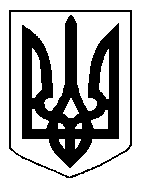 